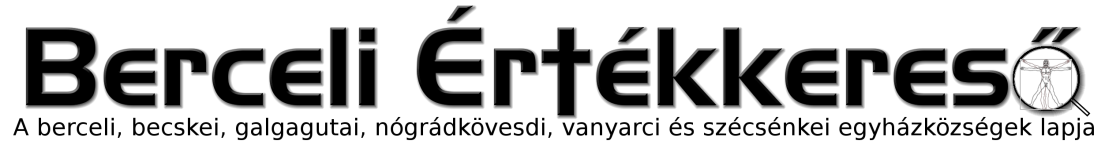 IV. évf. 10. szám Nagyböjt 1. vasárnapja	2017. március 5.Nagyböjt- 2017„Szítsd fel magadban Istenkegyelmét…” (2Tim 1,6)HIRDETÉSEKBercelen a 14. csoport takarít. Kedves óvodás és általános iskolás gyerekek! A Berceli Római Katolikus Plébánia rajzpályázatot hirdet „Húsvét” témában. Szeretettel várjuk tetszőleges méretben, szabadon választott technikával készült alkotásaitokat. Műveiteket március 25-ig adhatjátok le személyesen a plébánián, a hitoktatóknak, illetve szentmisék előtt a sekrestyében. Munkáitokon feltétlenül legyen rajta a nevetek, korotok és a településetek neve. A legjobban sikerült alkotásokat közzétesszük, készítőit megjutalmazzuk.Jelenleg tárgyalásokat folytatunk az egyházközségeink újság értékesítése kapcsán. A Berceli Értékkeresőt továbbra is szeretnénk ingyenesen adni, és ennek előállítását más hitéleti kiadványaink szeretnénk megoldani, reméljük, ezekből vásárolnak. Szíves elnézésüket kérjük.2017.03.06.	H	17:00	Szentmise a Szécsénkei Templomban		17:00	Keresztút a Galgagutai Templomban		18:00	Felnőtt katekézis a Berceli Plébánián2017.03.08.	Sz	17:00	Szentmise a Becskei Templomban		17:30	Szentségimádás Berceli Templomban2017.03.09.	Cs	17:00	Szentmise a Berceli Templomban 		17:30	Szentségimádás Berceli Templomban	2017.03.10.	P	17:00	Szentmise a Berceli Templomban		17:00	Keresztút a Becskei Templomban2017.03.11.	Sz	15:00	Szentmise a Vanyarci Templomban, hamvazás		17:00	Szentmise a Berceli Templomban +Freistag Mihály2017.03.12.	V	08:30	Szentmise a Berceli Templomban, reddíció az elsőáldozóknak		10:00	Keresztút a Galgagutai TemplombanNagyböjt		10:30	Szentmise a Becskei Templomban, hamvazás, elsőáldozók bemutatása2.		10:30	Igeliturgia a Galgagutai Templombanvasárnapja		12:00	Szentmise a Szécsénkei Templomban, hamvazás		12:00	Igeliturgia a Nógrádkövesdi TemplombanHivatali ügyintézés: Római Katolikus Plébánia 2687 Bercel, Béke u. 20. H-P 8:00-16:00tel: (30) 455 3287 web: http://bercel.vaciegyhazmegye.hu, e-mail: bercel@vacem.huBankszámlaszám: 10700323-68589824-51100005Olvass!Elmélkedj!Cselekedj!Március 6.hétfőLev 19,1-2. 11-18; 
Mt 25,31-46Válogatás nélkül tedd a jót… Talán nem is annyira a jócselekedetek számának növelésére kellene törekedned a Nagyböjt szent idejében, mint inkább megpróbálni mind jobban kitágítani szemhatárodat, hogy minél több segítségre, irgalomra szoruló embertársad beleférjen.Kitűzöm a szentgyónásom időpontját 
és felkészülök ráMárcius 7.keddIz 55,10-11;Mt 6,7-15Jézus nem módszert, hanem egy kötött szövegű imádságot adott tanítványainak, mint minden imádság mintáját. Saját szavainkkal mondott imádságaink csak akkor lehetnek valóban imádságok, ha van közük a Miatyánkhoz, ha belőle nőnek ki, illetve ha belenőnek.Ügyelek rá, hogy ne csapjanak be a kísértő hazugságaiMárcius 8.szerdaJón 3,1-10;Lk 11,29-32Jónás prédikációjára a niniveiek megtértek és pusztulásuk elmaradt, mindenekelőtt magának Jónásnak legnagyobb megrökönyödésére. Ezáltal viszont ők váltak jellé a próféta számára, előre hirdetve Isten minden népre kiáradó irgalmasságát, melyet Jézus Krisztus kinyilatkoztatott.Ma 
„igaz” emberként 
élekMárcius 9.csütörtökEszt 4,17 sk.Mt 7,7-12Jézus feltételezi, hogy azzal a lelkülettel imádkozunk, amelyet ő a Miatyánkban megmutatott nekünk. S azt is hozzáteszi, hogy különösen szívesen teljesíti kérésünket, ha a Szentlelket kérjük. Tehát ha nem valamire irányul az imádságunk, hanem valakire, ha nem húzza le a föld vonzása, hanem szabadon tör az ég felé.Ingyenesen osztom szeretetemetMárcius 10. 
péntek 
(böjti nap)Ez 18,21-28;Mt 5,20-26„Hagyd ott ajándékodat.” Mellbevágó kijelentés: Isten maga küld el az oltártól, hogy testvéremtől bocsánatot kérjek. … Csak a valóban kiengesztelődött szív mutathat be kedves áldozatot Istennek, s fogadhatja be a szentáldozásban a legnagyobb Ajándékot, kiengesztelődésünk zálogát.Bekapcsolódok a plébánia közös böjtölésébe és keresztútjába a szülőkért, a házasokért és a jegyesekértMárcius 11. szombatMTörv 26,16-19;Mt 5,43-48A kereszt Krisztus szeretete győzelmének eszköze lett: értünk felajánlott halálában nyilatkoztatta ki, hogy ő mindennek ellenére is szeret, s végtelen értékű áldozatával örök jövőt nyitott minden ember előtt, hogy megtérjen és befogadja a szeretetet.Megkeresek valakit, akivel már régen 
találkoztamMárcius 12.Nagyböjt
2. vasárnapjaTer 12,1-4a;2Tim 1,8b-10;Mt 17,1-9Hogy mennyire váltál színeváltozottá magad is, az éppen a hétköznapokban derül ki, amikor az örök fogadalom ünnepi hangulata, … a lakodalom vidámsága már tovaszállt. Akkor megmutatkozik, hogy csupán az ünnep tűnő visszfénye tükröződött-e arcodon, vagy belülről járt-e át az Isten Fia arcáról is sugárzó ragyogás.Örömmel szolgálom
a körülöttem 
lévőket